NotesCCS Circulation Technical GroupLive via ZoomFriday January 13, 2023Call to order 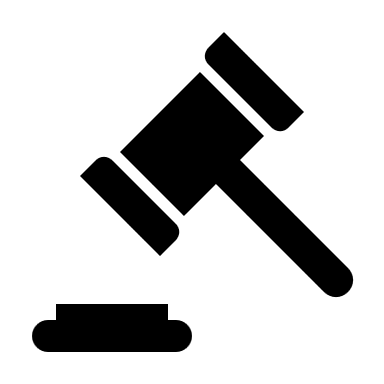 9:32Approval of minutesYes- no corrections/no additions -approved as distributedAdditions to the agenda - noOfficer Reports:Chair – Keri No reportVice Chair – Athena No reportSecretary – Tori: Thanks Mieko for taking notes during the last meeting. Much appreciatedCCS Staff reports (2min 39in)MiekoLink to sign in sheet in chatApril (last meeting of fiscal year) !!!!!time to nominate new vice chair and secretaryContact Mieko if you are interested….You know you are2 new CCS libraries – Warren Newport (sept go live) & this January approved -Mount Prospects inclusion (coming 2024) = 30 in the group Presentations: (6min)Web report updates –Feb 1- Monthly Patrons Expiration Date Next Month: additional patrons tab showing patrons who expire 2 monthsDaily/monthly detail payment reports:  will include manual charge notes and payment notes to charge transactionsPatrons opted out of overdue or bills now a weekly report – stifles progress of items and it will never be flipped to lost – Maintenance report - bulk update run January 23IN HOUSE/or OUTREACH – CCS can give extended value or direct notices to specific emails – ex: homebound overdue go to librarian in charge and they check with patronDistribution lists Circulation dept (14:20)Emails that distribute to a specific group in library: Coming soon to a CCS email near you EX: ccs distribution w/in departmentsUsing distribution list will be sure someone sees the question – CCS will contact each library to gather names for a list and will let us know when they are ready to go– CCS wants to set one up for circ/tech group.Use for shelf checking etc. – ONBOARDING/OFFBOARDING people to listDEBRA (18:00min)Gov board: update and heads up -action will be comingOnline payment options in catalogue – 2018 same e-commerce provider has been Comprise/SmartPay – Complaints on cost fees by Tsys (processor) which out way what is collected. Governing board voted that: All CCS do NOT have to use Comprise thus Tsys Wanting to continue with online payment – CCS checking out other options like IL’s E-Pay. Rebecca researching for Governing boardRebecca working with Comprise (contract due in February) to see if we can work on while we consider (pay by month?) Smart pay will still be up Will not affect Self checks as those payment options are in each library contractMore in about 2 weeks. What would patrons see if they went through different library websites? Currently not sure- will give to Rebecca to investigateNothing to do today – but a change will be comingNotices (28:00min)Uptick in email bounce backs issues – will send out a notice with steps that need to be doneTightening rejection filters – we have been caught in some of themInnovative has sent best practices – validate emailsCCS cannot track no-reply-ccs mail, therefore changing March 1 – we need to supply a valid email address to be able to track bounce backs (with @lakeforestlibrary.org), more likely to avoid being tagged as spam. Staff at library can monitor – remove invalid email or text messages carriers from patron accountsCCS news will include updates – also will send to departmentsInnovative still creating and sending from their end. We would only be reviewing the bounce back emails. Directions will be sent about the working of the account. Athena at NIK said she gets 1-4 each day. CCS has about 7 each day. Michelle DPK manages their own – part time employee (20 hours) can manage account while working desk- Odd options of what is wrong, like detective work, one patron gets item but there is still a bounce back shown, box full etc.Patrons will reply to themOld Business NoneNew Business (48:00)Keri DUK: Fine threshold: options given for how circ dept handleVery individual about when or how much it needs to be to start considering lawyers/police  Michelle DUK:  sending letter on Circ-List serve, also explains special report showing long overdue of patrons who checked out at Des Plaines, created by BobRAILS has List Serve which is good for these kind of questionsTori LFK: How long after billing date – cut off when they can no longer return an item for refund or return (1:08:00)See chat list for responsesAnastasia PRK (1:09:00) - Libs that DO delete items from Lost and Unpaid what report are you using? Discussion on when items deleted – Paid/Unpaid status can vary timelinesKeri DUK created a report simply report – items withdrawn and final – Lost and rolled to withdrawn- Mieko: Monthly reports CCS: Lost/Missing/Bindery – has a tab showing lost or damaged not paid, shows date item was billedKim WLK – issues with how to handle pay by timing or when it is just accepted and put back into the systemJenn NBK: mailing checks but they are not getting cashed, finding about 10 a month to refund, until they started sending all the notices, keeps the title in front of them. Rely on your empathy not your policyParking Lot (1:27:00)Cheryl @ Cary RAILS codes -Getting branch codes instead of the main Library code – cheat sheets. Can the screen show the main library code Not the branch? Mieko thinks there may be little wiggle room to adjust display. Included link in chat for cheat sheethttps://www.ccslib.org/training/library-codesLibrary announcements (1:34:30)Interim director David Seleb @ Lake Forest LibraryExecutive director at La Grange! Jenn Hovacnec – Donna Beach will be taking over @ NBKWelcome! Brent Michalski @ McHenry and team lead KimMotion to adjourn (1:38:00) 11:11amAnn PHKAnastasia PRK 2ndCirculation Technical Group: Meeting Sign In
January 13, 2023LibraryName(s)AlgonquinBelinda HusakCaryCheryl AllenCrystal LakeDes PlainesMichelle Meyer-Edley, Dana Jenkins, John LavalieElaLori Sollenberger; Laurie White; Karen BrownEvanstonBen Heet, Gabriela ManseraFox River ValleyKeri CarrollFremontKaren BoltonGlencoeGlenviewGrayslakeGwen Johnson, Ashley SulinckasHighland ParkHuntleyIndian TrailsLake ForestTori SergelLake VillaLynn FirmanLincolnwoodStephanie HauganMcHenryKim Johnson, Brent MichalskiMorton GroveJeffrey RayNiles-MaineNorthbrookJenn Hovanec and Donna BeachPalatineRosalie Scarpelli, Jennifer Sobel, Karen BollmanPark RidgeAnastasia RachmaciejProspect HeightsAnn M. ThomasRound LakeAlisha SmabyWilmetteMark Cegielski, Kim HegelundWinnetka-NorthfieldKathryn Freemond and Courtney VolnyZion-BentonCCSMieko Fujiura-Landers, Debra WischmeyerOther